Уважаемые коллеги!Инженерно-технологический институт Хакасского государственного университета         (г. Абакан) приглашает абитуриентов на обучение.В 2021 году ведется набор по 7 направлениям бакалавриата, 1 направлению магистратуры. По всем направлениям обучения абитуриентам предоставляются  бюджетные места. Особенностью  приемной кампании 2021 года является то, что при поступлении на направления бакалавриата на базе среднего общего образования по результатам ЕГЭ при двух обязательных испытаниях (математика (профиль) и русский язык) выбор третьего испытания остается за абитуриентом.Документы для поступления:1) документ, удостоверяющий личность, гражданство;2) документ об образовании;3) заявление4) страховое свидетельство обязательного пенсионного страхования (при наличии); 5) документ, подтверждающий инвалидность (при наличии);6) документы, подтверждающие индивидуальные достижения поступающего, результаты которых учитываются при приеме (представляются по усмотрению поступающего); 7) иные документы (представляются по усмотрению поступающего); 8) две фотографии поступающего. При подаче документов можно представлять оригиналы или копии (электронные образы) документов. Заверения копий не требуется. Начало приема документов – 19 июня 2021 г.Документы можно предоставить одним из  одним из следующих способов: 1) лично поступающим; 2) через операторов почтовой связи общего пользования; 3) в электронной форме посредством электронной информационной системы организации. Студенты (юноши) ХГУ могут в период обучения получить военную специальность в учебном военном центре. Программа подготовки рассчитана на будущих сержантов или рядовых запаса. Для студентов обучение бесплатное, оно ведется за счёт военного ведомства.Поступить в учебный военный центр могут бакалавры-очники, завершившие полные два года обучения в университете. Для поступления нужно подать заявление и быть годным к службе по состоянию здоровья. В конкурсном отборе во внимание принимается средний балл успеваемости, хорошая физическая подготовка, сдача нормативов: подтягивание на турнике, бег на сто метров и на три тысячи метров. Первый этап – прохождение медицинской комиссии военкомата по месту регистрации. Для посещения занятий в УВЦ выделяется один учебный день в неделе. По окончании УВЦ студенты получают гражданские дипломы и военный билет, где указано звание и военно-учётная специальность. Выпускники принимают присягу и получают звание рядовых запаса. В армию выпускников УВЦ призывать не будут, но они при желании смогут попасть туда, подписав по своей инициативе контракт с Минобороны.Корпус инженерно-технологического института расположен в самом центре города Абакана. Рядом расположены учебные корпуса ХГУ, общежитие, кинотеатр, городские парки.Студенты получают доступ ко всем информационным ресурсам университета, а именно: к файловым серверам и сайтам своих факультетов и кафедр, к сайту научной библиотеки и каталогу электронных ресурсов ХГУ. Иногородним студентам предоставляется общежитие.Приглашаем школьников и выпускников СПО поступать в инженерно-технологический институт ХГУ им. Н. Ф. Катанова! Путь к успеху начинается здесь!Контактная информация: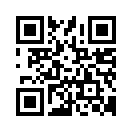 Адрес: 655017 г. Абакан, пр. Ленина, 90, каб. 102 Тел. 8 (3902) 22-37-73, 22-84-55 Сайт инженерно-технологического института: http://iti.khsu.ru/ 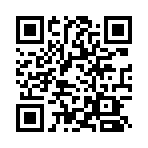 Направления подготовкибюджет/вн. бюджетВступительные испытания - ЕГЭ(на базе среднего общего образования)Вступительные испытания на базе СПО(проводятся вузом самостоятельно)БАКАЛАВРИАТБАКАЛАВРИАТБАКАЛАВРИАТБАКАЛАВРИАТ08.03.01 Строительство, профиль: Промышленное и гражданское строительство15/10+25 мест вн. бюджет заочноматематика (профиль) - 39русский язык - 40на выбор:физика - 40информатика и ИКТ - 44Тестирование09.03.01 Информатика и вычислительная техника, профиль: Программное обеспечение средств вычислительной техники и автоматизированных систем50/5математика (профиль) - 39русский язык - 40на выбор:информатика и ИКТ - 44физика - 40Тестирование9.03.02 Информационные системы и технологии, профиль: Информационные и коммуникационные системы25/5математика (профиль) - 39русский язык - 40на выбор:информатика и ИКТ - 44физика - 40Тестирование09.03.03 Прикладная информатика, профиль: Прикладная информатика в дизайне25/5математика (профиль) - 39русский язык - 40на выбор:информатика и ИКТ - 44физика - 40Тестирование09.03.03 Прикладная информатика, профиль: Прикладная информатика в экономике25/5математика (профиль) - 39русский язык - 40на выбор:информатика и ИКТ - 44физика - 40Тестирование20.03.01 Техносферная безопасность, профиль: Инженерная защита окружающей среды14/11математика (профиль) - 39русский язык - 40на выбор: химия – 39 или физика -40Тестирование29.03.01 Технология изделий легкой промышленности, профиль: Технология швейных изделий17/8математика (профиль) - 39русский язык - 40на выбор: физика – 40 или химия - 39ТестированиеМАГИСТРАТУРАМАГИСТРАТУРАМАГИСТРАТУРАМАГИСТРАТУРА09.04.01 (ОФО) Информатика и вычислительная техника, профиль: Информационное и программное обеспечение автоматизированных систем42/8информатика и вычислительная техника  - 50информатика - 50Тестирование